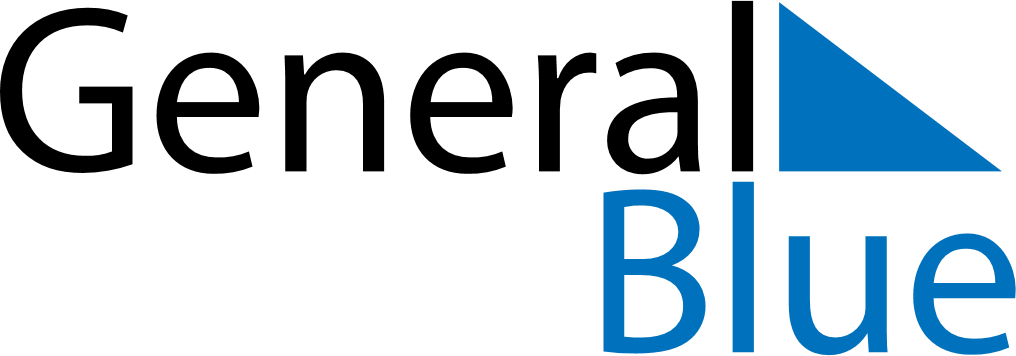 June 2024June 2024June 2024June 2024June 2024June 2024June 2024Szecseny, Nograd, HungarySzecseny, Nograd, HungarySzecseny, Nograd, HungarySzecseny, Nograd, HungarySzecseny, Nograd, HungarySzecseny, Nograd, HungarySzecseny, Nograd, HungarySundayMondayMondayTuesdayWednesdayThursdayFridaySaturday1Sunrise: 4:46 AMSunset: 8:33 PMDaylight: 15 hours and 47 minutes.23345678Sunrise: 4:45 AMSunset: 8:34 PMDaylight: 15 hours and 48 minutes.Sunrise: 4:44 AMSunset: 8:35 PMDaylight: 15 hours and 50 minutes.Sunrise: 4:44 AMSunset: 8:35 PMDaylight: 15 hours and 50 minutes.Sunrise: 4:44 AMSunset: 8:36 PMDaylight: 15 hours and 51 minutes.Sunrise: 4:43 AMSunset: 8:36 PMDaylight: 15 hours and 52 minutes.Sunrise: 4:43 AMSunset: 8:37 PMDaylight: 15 hours and 54 minutes.Sunrise: 4:43 AMSunset: 8:38 PMDaylight: 15 hours and 55 minutes.Sunrise: 4:42 AMSunset: 8:39 PMDaylight: 15 hours and 56 minutes.910101112131415Sunrise: 4:42 AMSunset: 8:39 PMDaylight: 15 hours and 57 minutes.Sunrise: 4:42 AMSunset: 8:40 PMDaylight: 15 hours and 58 minutes.Sunrise: 4:42 AMSunset: 8:40 PMDaylight: 15 hours and 58 minutes.Sunrise: 4:41 AMSunset: 8:41 PMDaylight: 15 hours and 59 minutes.Sunrise: 4:41 AMSunset: 8:41 PMDaylight: 16 hours and 0 minutes.Sunrise: 4:41 AMSunset: 8:42 PMDaylight: 16 hours and 0 minutes.Sunrise: 4:41 AMSunset: 8:42 PMDaylight: 16 hours and 1 minute.Sunrise: 4:41 AMSunset: 8:43 PMDaylight: 16 hours and 2 minutes.1617171819202122Sunrise: 4:41 AMSunset: 8:43 PMDaylight: 16 hours and 2 minutes.Sunrise: 4:41 AMSunset: 8:44 PMDaylight: 16 hours and 2 minutes.Sunrise: 4:41 AMSunset: 8:44 PMDaylight: 16 hours and 2 minutes.Sunrise: 4:41 AMSunset: 8:44 PMDaylight: 16 hours and 3 minutes.Sunrise: 4:41 AMSunset: 8:44 PMDaylight: 16 hours and 3 minutes.Sunrise: 4:41 AMSunset: 8:45 PMDaylight: 16 hours and 3 minutes.Sunrise: 4:41 AMSunset: 8:45 PMDaylight: 16 hours and 3 minutes.Sunrise: 4:42 AMSunset: 8:45 PMDaylight: 16 hours and 3 minutes.2324242526272829Sunrise: 4:42 AMSunset: 8:45 PMDaylight: 16 hours and 3 minutes.Sunrise: 4:42 AMSunset: 8:45 PMDaylight: 16 hours and 3 minutes.Sunrise: 4:42 AMSunset: 8:45 PMDaylight: 16 hours and 3 minutes.Sunrise: 4:43 AMSunset: 8:45 PMDaylight: 16 hours and 2 minutes.Sunrise: 4:43 AMSunset: 8:45 PMDaylight: 16 hours and 2 minutes.Sunrise: 4:44 AMSunset: 8:45 PMDaylight: 16 hours and 1 minute.Sunrise: 4:44 AMSunset: 8:45 PMDaylight: 16 hours and 1 minute.Sunrise: 4:45 AMSunset: 8:45 PMDaylight: 16 hours and 0 minutes.30Sunrise: 4:45 AMSunset: 8:45 PMDaylight: 15 hours and 59 minutes.